SenateSubject:	Report to Senate for 2009/10 Origin:	Prizes Committee Activities in 2009/10In 2009/10 Prizes Committee continued to oversee approximately 300 prizes, including 17 University prizes. As in previous years, it approved the introduction of new prizes, amendments to existing prizes and the discontinuation of a number of others. It responded to issues raised by prize assessor panels and received reports from University prizewinners.The following activities are worthy of particular note:The Committee carried out a review of the performance of endowment funds linked to prizes and made recommendations to academic departments for changes to their prizes. Most notably, this resulted in an increase in the value of the prestigious Sir Robert Martin University Prize from £1,000 to £1,500.In 2010, the process for entry of prizewinner details for departmental prizes was streamlined to allow academic departments to enter data via LUSI.Three award ceremonies took place during the year. The Vice-Chancellor awarded winners of the Sir Robert Martin University Prize, the Loughborough University Graduate School Prizes and the community prizes with their awards at ceremonies in May, July and December. For the first time, the award ceremony for the University’s two community prizes, the TS Shipman Prize and the Hannah Community Prize, was combined with that for the University’s Community Donations Fund. The event took place at Loughborough Town Hall and was attended by the Vice-Chancellor, the Chief Operating Officer, the Director of External Relations and the Mayor of Charnwood.  Looking forward to 2010/11In 2010/11, like many other University committees, Prizes Committee will be required to respond to the forthcoming restructuring of the University by reviewing its membership to reflect the new structure. The membership of most prize assessor panels and prizes associated with existing faculties will also be reviewed. The Committee will also be reviewing the methods which are used to promote University prizes to staff with the aim of improving its communication with them and increasing the number of nominations received. The Secretary is working with Marketing and Communications to develop a new strategy for promoting prizes.Following on from LUSI enhancements to improve entry of prizewinner details in 2010, certificate production will be simplified and a new prize certificate introduced.Martine Ashby, Secretary to the Prizes CommitteeOctober 2010Copyright © Loughborough University.  All rights reserved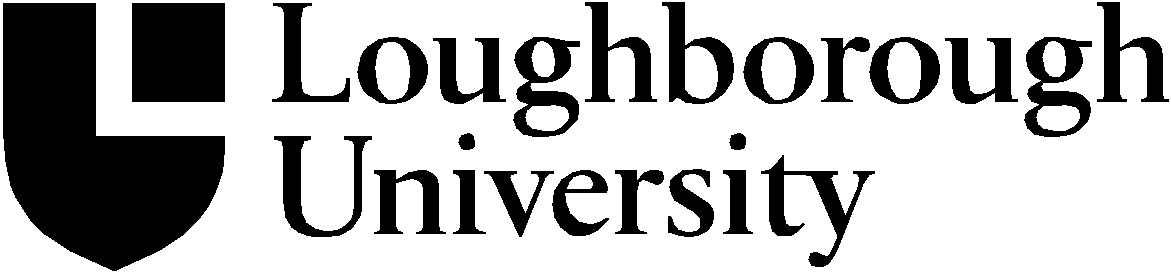 